`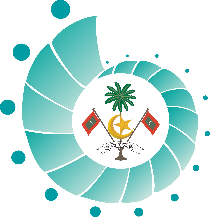 ސިވިލް ސަރވިސް ކޮމިޝަންމާލެއެދޭ ވަޒީފާއާ ބެހޭ މަޢުލޫމާތު:ވަޒީފާއަށް އެދޭ މީހާގެ މަޢުލޫމާތު:ތަޢުލީމާއި ތަމްރީނު (ފޯމާއެކު ހުށަހަޅާ މަތީ ތަޢުލީމީ ސެޓްފިކެޓްތަކާއި ތަމްރީނު ސެޓްފިކެޓްތަކުގެ މަޢުލޫމާތު މި ބައިގައި ފުރިހަމަކުރައްވާ!)ޚިދުމަތުގެ ބޮންޑާއި ބެހޭ މަޢުލޫމާތު:މަޢުލޫމާތު ދެވޭނެ ފަރާތުގެ މަޢުލޫމާތު (ރެފްރީން):ވަޒީފާއަށް އެދޭ ފަރާތުގެ އިޤުރާރު:------------------------------------------------------------------------------------------------------------------------------------------އިރުޝާދުޑެޕިއުޓީ ފައިނޭންޝަލް ކޮންޓްރޯލަރގެ ވަޒީފާއަށް އެދޭ ފަރާތްތަކުން މި މަޢުލޫމާތު ފޯމުގައިވާ މަޢުލޫމާތުތައް ރަނގަޅަށް ކިއުމަށްފަހު، ފުރަންޖެހޭ ބައިތައް ފަރުވާތެރި ކަމާއެކު ފުރާ ކަނޑައެޅިފައިވާ ތާރީޚުގެ ކުރިން ހުށަހަޅަން ޖެހޭނެއެވެ.މި މަޢުލޫމާތު ފޯމުގައި ފުރުއްވުމުގައި، ކިޔަން އެނގޭ ފަދައިން ސާފުކޮށް ލިއުއްވުމަށް ސަމާލުކަން ދެއްވުން އެދެމެވެ. މި މަޢުލޫމާތު ފޯމުގެ ސޮފްޓްކޮޕީ ބޭނުންވާ ފަރާތްތަކަށް، މި ކޮމިޝަނުގެ ވެބްސައިޓުން ޑައުންލޯޑް ކުރެވެން ހުންނާނެއެވެ.މަޤާމުގެ ނަން:ޑެޕިއުޓީ ފައިނޭންޝަލް ކޮންޓްރޯލަރމަޤާމުގެ ރޭންކް:ސީ.އެސް. މަސްއޫލު އޮފީހުގެ ނަން:މިނިސްޓްރީ އޮފް ފިނޭންސްމިނިސްޓްރީ އޮފް ފިނޭންސްމިނިސްޓްރީ އޮފް ފިނޭންސްއަސާސީ މުސާރަ:ފުރިހަމަ ނަން:ދާއިމީ އެޑްރެސް:ދިރިއުޅޭ އެޑްރެސް:ފޯނު ނަންބަރު:ދރއ. ކާޑު ނަންބަރު:ޖިންސް:އުފަން ތާރީޚު:އީމެއިލް އެޑްރެސް:ޓްވިޓާ އައިޑީ:ފޭސް ބުކް އައިޑީ:އިދާރާއިން ފުރިހަމަ ކުރުމަށްމަތީ ތަޢުލީމުގެ ސެޓްފިކެޓްތައް (ފޯމާއެކު ހުށަހަޅާ މަތީ ތަޢުލީމީ ސެޓްފިކެޓްތަކުގެ މަޢުލޫމާތު މި ބައިގައި ފުރިހަމަކުރައްވާ!)މަތީ ތަޢުލީމުގެ ސެޓްފިކެޓްތައް (ފޯމާއެކު ހުށަހަޅާ މަތީ ތަޢުލީމީ ސެޓްފިކެޓްތަކުގެ މަޢުލޫމާތު މި ބައިގައި ފުރިހަމަކުރައްވާ!)މަތީ ތަޢުލީމުގެ ސެޓްފިކެޓްތައް (ފޯމާއެކު ހުށަހަޅާ މަތީ ތަޢުލީމީ ސެޓްފިކެޓްތަކުގެ މަޢުލޫމާތު މި ބައިގައި ފުރިހަމަކުރައްވާ!)މަތީ ތަޢުލީމުގެ ސެޓްފިކެޓްތައް (ފޯމާއެކު ހުށަހަޅާ މަތީ ތަޢުލީމީ ސެޓްފިކެޓްތަކުގެ މަޢުލޫމާތު މި ބައިގައި ފުރިހަމަކުރައްވާ!)ފޯމާއެކު ހުށަހަޅާ ލިޔުންތައް ފާހަގަ ( ) ކުރޭ. ކޯސް ހެދި މަރުކަޒުގެ ނަން / ޤައުމުކޯސް ނިމުނު ތާރީޚްކޯހުގެ ފެންވަރުސެޓްފިކެޓްގެ ނަންއިދާރާއިން ފުރިހަމަ ކުރުމަށްކުރުމުއްދަތުގެ ތަމްރީން (ފޯމާއެކު ހުށަހަޅާ މަތީ ތަޢުލީމީ ސެޓްފިކެޓްތަކުގެ މަޢުލޫމާތު މި ބައިގައި ފުރިހަމަކުރައްވާ!)ކުރުމުއްދަތުގެ ތަމްރީން (ފޯމާއެކު ހުށަހަޅާ މަތީ ތަޢުލީމީ ސެޓްފިކެޓްތަކުގެ މަޢުލޫމާތު މި ބައިގައި ފުރިހަމަކުރައްވާ!)ކުރުމުއްދަތުގެ ތަމްރީން (ފޯމާއެކު ހުށަހަޅާ މަތީ ތަޢުލީމީ ސެޓްފިކެޓްތަކުގެ މަޢުލޫމާތު މި ބައިގައި ފުރިހަމަކުރައްވާ!)ކުރުމުއްދަތުގެ ތަމްރީން (ފޯމާއެކު ހުށަހަޅާ މަތީ ތަޢުލީމީ ސެޓްފިކެޓްތަކުގެ މަޢުލޫމާތު މި ބައިގައި ފުރިހަމަކުރައްވާ!)ފޯމާއެކު ހުށަހަޅާ ލިޔުންތައް ފާހަގަ    ( ) ކުރޭ.ބައިވެރިވި އަހަރުމުއްދަތުތަމްރީނު ހިންގި މަރުކަޒު/ ޤައުމުނަންއިދާރާއިން ފުރިހަމަ ކުރުމަށްއަދާކުރަމުންދާ ނުވަތަ އަދާކުރި ވަޒީފާތަކާ ބެހޭ މަޢުލޫމާތު:އަދާކުރަމުންދާ ނުވަތަ އަދާކުރި ވަޒީފާތަކާ ބެހޭ މަޢުލޫމާތު:އަދާކުރަމުންދާ ނުވަތަ އަދާކުރި ވަޒީފާތަކާ ބެހޭ މަޢުލޫމާތު:އަދާކުރަމުންދާ ނުވަތަ އަދާކުރި ވަޒީފާތަކާ ބެހޭ މަޢުލޫމާތު:އަދާކުރަމުންދާ ނުވަތަ އަދާކުރި ވަޒީފާތަކާ ބެހޭ މަޢުލޫމާތު:ފޯމާއެކު ލިޔުން ހުށަހަޅާފައި (ހ) މިހާރު އަދާކުރަމުންދާ ވަޒީފާ(ހ) މިހާރު އަދާކުރަމުންދާ ވަޒީފާ(ހ) މިހާރު އަދާކުރަމުންދާ ވަޒީފާ(ހ) މިހާރު އަދާކުރަމުންދާ ވަޒީފާ(ހ) މިހާރު އަދާކުރަމުންދާ ވަޒީފާވަޒީފާއާ ގުޅުނު ތާރީޚް:  ވަޒީފާއާ ގުޅުނު ތާރީޚް:  މަޤާމުގެ ނަން: މަޤާމުގެ ނަން: މަޤާމުގެ ނަން: ވަޒީފާއާ ގުޅުނު ތާރީޚް:  ވަޒީފާއާ ގުޅުނު ތާރީޚް:  ވަޒީފާ އަދާކުރާ ތަނުގެ ނަން:ވަޒީފާ އަދާކުރާ ތަނުގެ ނަން:ވަޒީފާ އަދާކުރާ ތަނުގެ ނަން:(ށ) އަދާކުރި ވަޒީފާ(ށ) އަދާކުރި ވަޒީފާ(ށ) އަދާކުރި ވަޒީފާ(ށ) އަދާކުރި ވަޒީފާ(ށ) އަދާކުރި ވަޒީފާ(ށ) އަދާކުރި ވަޒީފާހުށަހަޅާ ލިޔުންތައް (އަދަދާއެކު) ފާހަގަ ކުރޭ.ވަކިވި ސަބަބުލިޔުމުގެ އަދަދުތަޖުރިބާގެ ލިޔުން ހުށަހަޅާނަމަ ( ) ފާހަގަ ޖެހުމަށްވަޒީފާ އަދާކުރި ތަނުގެ ނަންމަޤާމުގެ ނަންޚިދުމަތްކުރުމުގެ ބޮންޑާބެހޭ މައުލޫމާތުޚިދުމަތްކުރުމުގެ ބޮންޑާބެހޭ މައުލޫމާތުޚިދުމަތްކުރުމުގެ ބޮންޑާބެހޭ މައުލޫމާތުރާއްޖޭގައި ނުވަތަ ރާއްޖޭންބޭރުގައި ތަޢުލީމު ޙާޞިލުކުރުމުގެ ސަބަބުން ނުވަތަ އެނޫންވެސް ގޮތަކުން ވަކި ތަނަކަށް ވަކި މުއްދަތަކަށް ޚިދުމަތް ކުރުމަށް ބޮންޑް ކުރެވިފައި ވޭތޯ؟ކުރެވިފައިވޭ      ނުވޭ ރާއްޖޭގައި ނުވަތަ ރާއްޖޭންބޭރުގައި ތަޢުލީމު ޙާޞިލުކުރުމުގެ ސަބަބުން ނުވަތަ އެނޫންވެސް ގޮތަކުން ވަކި ތަނަކަށް ވަކި މުއްދަތަކަށް ޚިދުމަތް ކުރުމަށް ބޮންޑް ކުރެވިފައި ވޭތޯ؟ކުރެވިފައިވޭ      ނުވޭ ރާއްޖޭގައި ނުވަތަ ރާއްޖޭންބޭރުގައި ތަޢުލީމު ޙާޞިލުކުރުމުގެ ސަބަބުން ނުވަތަ އެނޫންވެސް ގޮތަކުން ވަކި ތަނަކަށް ވަކި މުއްދަތަކަށް ޚިދުމަތް ކުރުމަށް ބޮންޑް ކުރެވިފައި ވޭތޯ؟ކުރެވިފައިވޭ      ނުވޭ ކުރެވިފައިވާނަމަ؛ކުރެވިފައިވާނަމަ؛ކުރެވިފައިވާނަމަ؛ބޮންޑް ހަމަވާ ތާރީޚް:ބޮންޑް ކުރެވިފައިވާ އިދާރާ:ވަޒީފާއަށް އެދޭ ފަރާތާ ދެމެދުގައި އޮތް ގުޅުންގުޅޭނެ ނަންބަރުނަމާއި އެޑްރެސް#123ޗީފް ޕަބްލިކް އެކައުންޓަންޓްގެ ވަޒީފާއަށް އެދުމުގެ ގޮތުން އަޅުގަނޑު މި ފޯމުގައި ދީފައިވާ މަޢުލޫމާތަކީ ތެދު މަޢުލޫމާތެވެ. މި ފޯމުގައިވާ މަޢުލޫމާތު ތެދުނޫން ކަމަށް ސާބިތުވެއްޖެނަމަ، މި ފޯމު ބާޠިލު ކުރުމާމެދު އަޅުގަނޑުގެ އިއުތިރާޒެއް ނެތެވެ. އަދި މި ފޯމުގައިވާ މަޢުލޫމާތުގެ މައްޗަށް ބުރަވެ، އެޅިފައިވާ ފިޔަވަޅެއް ބަދަލުކުރެވޭނެކަންވެސް އަޅުގަނޑު ޤަބޫލު ކުރަމެވެ.ޗީފް ޕަބްލިކް އެކައުންޓަންޓްގެ ވަޒީފާއަށް އެދުމުގެ ގޮތުން އަޅުގަނޑު މި ފޯމުގައި ދީފައިވާ މަޢުލޫމާތަކީ ތެދު މަޢުލޫމާތެވެ. މި ފޯމުގައިވާ މަޢުލޫމާތު ތެދުނޫން ކަމަށް ސާބިތުވެއްޖެނަމަ، މި ފޯމު ބާޠިލު ކުރުމާމެދު އަޅުގަނޑުގެ އިއުތިރާޒެއް ނެތެވެ. އަދި މި ފޯމުގައިވާ މަޢުލޫމާތުގެ މައްޗަށް ބުރަވެ، އެޅިފައިވާ ފިޔަވަޅެއް ބަދަލުކުރެވޭނެކަންވެސް އަޅުގަނޑު ޤަބޫލު ކުރަމެވެ.ޗީފް ޕަބްލިކް އެކައުންޓަންޓްގެ ވަޒީފާއަށް އެދުމުގެ ގޮތުން އަޅުގަނޑު މި ފޯމުގައި ދީފައިވާ މަޢުލޫމާތަކީ ތެދު މަޢުލޫމާތެވެ. މި ފޯމުގައިވާ މަޢުލޫމާތު ތެދުނޫން ކަމަށް ސާބިތުވެއްޖެނަމަ، މި ފޯމު ބާޠިލު ކުރުމާމެދު އަޅުގަނޑުގެ އިއުތިރާޒެއް ނެތެވެ. އަދި މި ފޯމުގައިވާ މަޢުލޫމާތުގެ މައްޗަށް ބުރަވެ، އެޅިފައިވާ ފިޔަވަޅެއް ބަދަލުކުރެވޭނެކަންވެސް އަޅުގަނޑު ޤަބޫލު ކުރަމެވެ.ޗީފް ޕަބްލިކް އެކައުންޓަންޓްގެ ވަޒީފާއަށް އެދުމުގެ ގޮތުން އަޅުގަނޑު މި ފޯމުގައި ދީފައިވާ މަޢުލޫމާތަކީ ތެދު މަޢުލޫމާތެވެ. މި ފޯމުގައިވާ މަޢުލޫމާތު ތެދުނޫން ކަމަށް ސާބިތުވެއްޖެނަމަ، މި ފޯމު ބާޠިލު ކުރުމާމެދު އަޅުގަނޑުގެ އިއުތިރާޒެއް ނެތެވެ. އަދި މި ފޯމުގައިވާ މަޢުލޫމާތުގެ މައްޗަށް ބުރަވެ، އެޅިފައިވާ ފިޔަވަޅެއް ބަދަލުކުރެވޭނެކަންވެސް އަޅުގަނޑު ޤަބޫލު ކުރަމެވެ.ތާރީޚު:ވަޒީފާއަށް އެދޭ ފަރާތުގެ ސޮއި:އިދާރާގެ ބޭނުމަށްއިދާރާގެ ބޭނުމަށްއިދާރާގެ ބޭނުމަށްއިދާރާގެ ބޭނުމަށްތިރީގައިވާ ލިޔުންތަކުގެ ތެރެއިން ފޯމާއެކު ހުށަހަޅާފައިވާ ލިޔުންތައް ފާހަގަކުރޭ؛ތިރީގައިވާ ލިޔުންތަކުގެ ތެރެއިން ފޯމާއެކު ހުށަހަޅާފައިވާ ލިޔުންތައް ފާހަގަކުރޭ؛ތިރީގައިވާ ލިޔުންތަކުގެ ތެރެއިން ފޯމާއެކު ހުށަހަޅާފައިވާ ލިޔުންތައް ފާހަގަކުރޭ؛ތިރީގައިވާ ލިޔުންތަކުގެ ތެރެއިން ފޯމާއެކު ހުށަހަޅާފައިވާ ލިޔުންތައް ފާހަގަކުރޭ؛ދިވެހި ރައްޔިތެއްކަން އަންގައިދޭ ކާޑުގެ ކޮޕީދިވެހި ރައްޔިތެއްކަން އަންގައިދޭ ކާޑުގެ ކޮޕީ1.☐ވަޒީފާއަށް އެދޭ ފަރާތުގެ ވަނަވަރު (ސީވީ)ވަޒީފާއަށް އެދޭ ފަރާތުގެ ވަނަވަރު (ސީވީ)2.☐ޗީފް ޕަބްލިކް އެކައުންޓަންޓްގެ މަޤާމަށް ކުރިމަތިލާ ފަރާތުގެ އިޤުރާރުޗީފް ޕަބްލިކް އެކައުންޓަންޓްގެ މަޤާމަށް ކުރިމަތިލާ ފަރާތުގެ އިޤުރާރު3.☐ސިވިލް ސަރވިސްއަށް / ސަރުކާރަށް ޚިދުމަތްކުރުމުގެ އެއްބަސްވުމެއް އޮތް މުވައްޒަފުން ކުރިމަތިލާ މަޤާމަށް ހޮވިއްޖެނަމަ، އަދާކުރަމުންދާ ވަޒީފާއިން ވީއްލުމާމެދު އިއުތިރާޒެއް ނެތްކަމަށް، ވަޒީފާ އަދާކުރާ އޮފީހުން ދޫކޮށްފައިވާ ލިޔުން.ސިވިލް ސަރވިސްއަށް / ސަރުކާރަށް ޚިދުމަތްކުރުމުގެ އެއްބަސްވުމެއް އޮތް މުވައްޒަފުން ކުރިމަތިލާ މަޤާމަށް ހޮވިއްޖެނަމަ، އަދާކުރަމުންދާ ވަޒީފާއިން ވީއްލުމާމެދު އިއުތިރާޒެއް ނެތްކަމަށް، ވަޒީފާ އަދާކުރާ އޮފީހުން ދޫކޮށްފައިވާ ލިޔުން.4.☐ފުރިހަމަކޮށްފައިވާ އިންޓަރނޭޝަނަލް ޕަބްލިކް ސެކްޓަރ ސްޓޭންޑަރޑްސް (އިޕްސާސް) ގެ ތަމްރީނުތަކާއި ގަވަރމަންޓު ފައިނޭންސް ސްޓެޓިސްޓިކްސް (ޖީއެފް.އެސް) ގެ ތަމްރީނުތަކުގެ ސެޓްފިކެޓްތަކުގެ ކޮޕީ.ފުރިހަމަކޮށްފައިވާ އިންޓަރނޭޝަނަލް ޕަބްލިކް ސެކްޓަރ ސްޓޭންޑަރޑްސް (އިޕްސާސް) ގެ ތަމްރީނުތަކާއި ގަވަރމަންޓު ފައިނޭންސް ސްޓެޓިސްޓިކްސް (ޖީއެފް.އެސް) ގެ ތަމްރީނުތަކުގެ ސެޓްފިކެޓްތަކުގެ ކޮޕީ.5.☐އިންޓަރނޭޝަނަލް ފެޑަރޭޝަން އޮފް އެކައުންޓިންގ (އައި.އެފް.އޭ.ސީ) އިން ޤަބޫލުކުރާ ޕްރޮފެޝަނަލް އެކައުންޓިންގ ބޮޑީއެއްގެ މެމްބަރޝިޕް ސެޓްފިކެޓްއިންޓަރނޭޝަނަލް ފެޑަރޭޝަން އޮފް އެކައުންޓިންގ (އައި.އެފް.އޭ.ސީ) އިން ޤަބޫލުކުރާ ޕްރޮފެޝަނަލް އެކައުންޓިންގ ބޮޑީއެއްގެ މެމްބަރޝިޕް ސެޓްފިކެޓް6.☐އިންޓަރނޭޝަނަލް ފެޑަރޭޝަން އޮފް އެކައުންޓިންގ (އައި.އެފް.އޭ.ސީ) އިން ޤަބޫލުކުރާ ޕްރޮފެޝަނަލް އެކައުންޓިންގ ބޮޑީއެއްގެ މެމްބަރ އިން ގުޑް ސްޓޭންޑިންގ އަންގައިދޭ، އެ ތަނެއްގެ ލިޔުންއިންޓަރނޭޝަނަލް ފެޑަރޭޝަން އޮފް އެކައުންޓިންގ (އައި.އެފް.އޭ.ސީ) އިން ޤަބޫލުކުރާ ޕްރޮފެޝަނަލް އެކައުންޓިންގ ބޮޑީއެއްގެ މެމްބަރ އިން ގުޑް ސްޓޭންޑިންގ އަންގައިދޭ، އެ ތަނެއްގެ ލިޔުން7.☐މަސައްކަތުގެ ތަޖުރިބާގެ ލިޔުންތައްމަސައްކަތުގެ ތަޖުރިބާގެ ލިޔުންތައް8.☐ފޯމު ބަލައިގަތް ގަޑި:ފޯމު އޮފީހަށް ބަލައިގަތް ފަރާތުގެ ނަން:ފޯމު އޮފީހަށް ބަލައިގަތް ފަރާތުގެ ނަން:ފޯމު އޮފީހަށް ބަލައިގަތް ފަރާތުގެ ނަން:ސޮއި:ފޯމު ބަލައިގަތް ތާރީޚު:ފޯމު ބަލައިގަތް ތާރީޚު:ފޯމު ބަލައިގަތް ތާރީޚު:ވަޒީފާއަށް އެދި ހުށަހަޅާ ފަރާތަށްވަޒީފާއަށް އެދި ހުށަހަޅާ ފަރާތަށްވަޒީފާއަށް އެދި ހުށަހަޅާ ފަރާތަށްވަޒީފާއަށް އެދި ހުށަހަޅާ ފަރާތަށްޗެކްލިސްޓް:ޗެކްލިސްޓް:ޗެކްލިސްޓް:ޗެކްލިސްޓް:☐ވަޒީފާއަށް އެދޭ ފަރާތުގެ ވަނަވަރު (ސީވީ)ވަޒީފާއަށް އެދޭ ފަރާތުގެ ވަނަވަރު (ސީވީ)1☐ދިވެހި ރައްޔިތެއްކަން އަންގައިދޭ ކާޑުގެ ކޮޕީދިވެހި ރައްޔިތެއްކަން އަންގައިދޭ ކާޑުގެ ކޮޕީ2☐އަދަދު:މަތީ ތަޢުލީމީ ސެޓްފިކެޓްތަކުގެ ކޮޕީ/ކޯސް ނިންމިކަމުގެ ލިޔުން އަދި ޓްރާންސްކްރިޕްޓްތަކުގެ ކޮޕީ3☐އަދަދު:ފުރިހަމަކޮށްފައިވާ އިންޓަރނޭޝަނަލް ޕަބްލިކް ސެކްޓަރ ސްޓޭންޑަރޑްސް (އިޕްސާސް) ގެ ތަމްރީނުތަކާއި ގަވަރމަންޓު ފައިނޭންސް ސްޓެޓިސްޓިކްސް (ޖީއެފް.އެސް) ގެ ތަމްރީނުތަކުގެ ސެޓްފިކެޓްތަކުގެ ކޮޕީ.4☐އަދަދު:މަސައްކަތުގެ ތަޖުރިބާގެ ލިޔުންތައް5☐ޗީފް ޕަބްލިކް އެކައުންޓަންޓްގެ މަޤާމަށް ކުރިމަތިލާ ފަރާތުގެ އިޤުރާރުޗީފް ޕަބްލިކް އެކައުންޓަންޓްގެ މަޤާމަށް ކުރިމަތިލާ ފަރާތުގެ އިޤުރާރު6☐ސިވިލް ސަރވިސްއަށް/ ސަރުކާރަށް ޚިދުމަތްކުރުމުގެ އެއްބަސްވުމެއް އޮތް މުވައްޒަފުން ބޮންޑުކުރެވިފައިވާ މުވައްޒަފެއްނަމަ، ކުރިމަތިލާ މަޤާމަށް ހޮވިއްޖެނަމަ، އަދާކުރަމުންދާ ވަޒީފާއިން ވީއްލުމާމެދު އިޢުތިރާޒެއް ނެތްކަމަށް، ވަޒީފާ އަދާކުރާ އޮފީހުން ދޫކޮށްފައިވާ ލިޔުން.ސިވިލް ސަރވިސްއަށް/ ސަރުކާރަށް ޚިދުމަތްކުރުމުގެ އެއްބަސްވުމެއް އޮތް މުވައްޒަފުން ބޮންޑުކުރެވިފައިވާ މުވައްޒަފެއްނަމަ، ކުރިމަތިލާ މަޤާމަށް ހޮވިއްޖެނަމަ، އަދާކުރަމުންދާ ވަޒީފާއިން ވީއްލުމާމެދު އިޢުތިރާޒެއް ނެތްކަމަށް، ވަޒީފާ އަދާކުރާ އޮފީހުން ދޫކޮށްފައިވާ ލިޔުން.8☐އިންޓަރނޭޝަނަލް ފެޑަރޭޝަން އޮފް އެކައުންޓަންޓްސް (އައި.އެފް.އޭ.ސީ) އިން ޤަބޫލުކުރާ ޕްރޮފެޝަނަލް އެކައުންޓިންގ ބޮޑީއެއްގެ މެމްބަރޝިޕް ސެޓްފިކެޓްއިންޓަރނޭޝަނަލް ފެޑަރޭޝަން އޮފް އެކައުންޓަންޓްސް (އައި.އެފް.އޭ.ސީ) އިން ޤަބޫލުކުރާ ޕްރޮފެޝަނަލް އެކައުންޓިންގ ބޮޑީއެއްގެ މެމްބަރޝިޕް ސެޓްފިކެޓް9.☐އިންޓަރނޭޝަނަލް ފެޑަރޭޝަން އޮފް އެކައުންޓަންޓްސް (އައި.އެފް.އޭ.ސީ) އިން ޤަބޫލުކުރާ ޕްރޮފެޝަނަލް އެކައުންޓިންގ ބޮޑީއެއްގެ މެމްބަރ އިން ގުޑް ސްޓޭންޑިންގ އަންގައިދޭ، އެ ތަނެއްގެ ލިޔުންއިންޓަރނޭޝަނަލް ފެޑަރޭޝަން އޮފް އެކައުންޓަންޓްސް (އައި.އެފް.އޭ.ސީ) އިން ޤަބޫލުކުރާ ޕްރޮފެޝަނަލް އެކައުންޓިންގ ބޮޑީއެއްގެ މެމްބަރ އިން ގުޑް ސްޓޭންޑިންގ އަންގައިދޭ، އެ ތަނެއްގެ ލިޔުން10.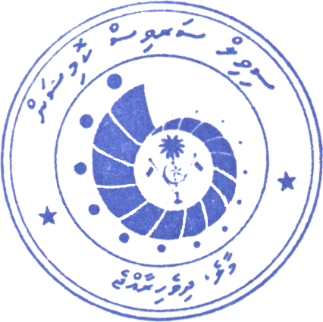 